Publicado en España el 21/03/2019 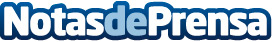 Isabel Salazar, nueva country manager de Talent Garden EspañaTalent Garden, la mayor plataforma de networking y formación para la innovación digital de Europa, lanzada en Italia en 2011, nombra a Isabel Salazar Country Manager de EspañaDatos de contacto:RedacciónNota de prensa publicada en: https://www.notasdeprensa.es/isabel-salazar-nueva-country-manager-de-talent Categorias: Emprendedores Nombramientos Recursos humanos http://www.notasdeprensa.es